As I lay on my bed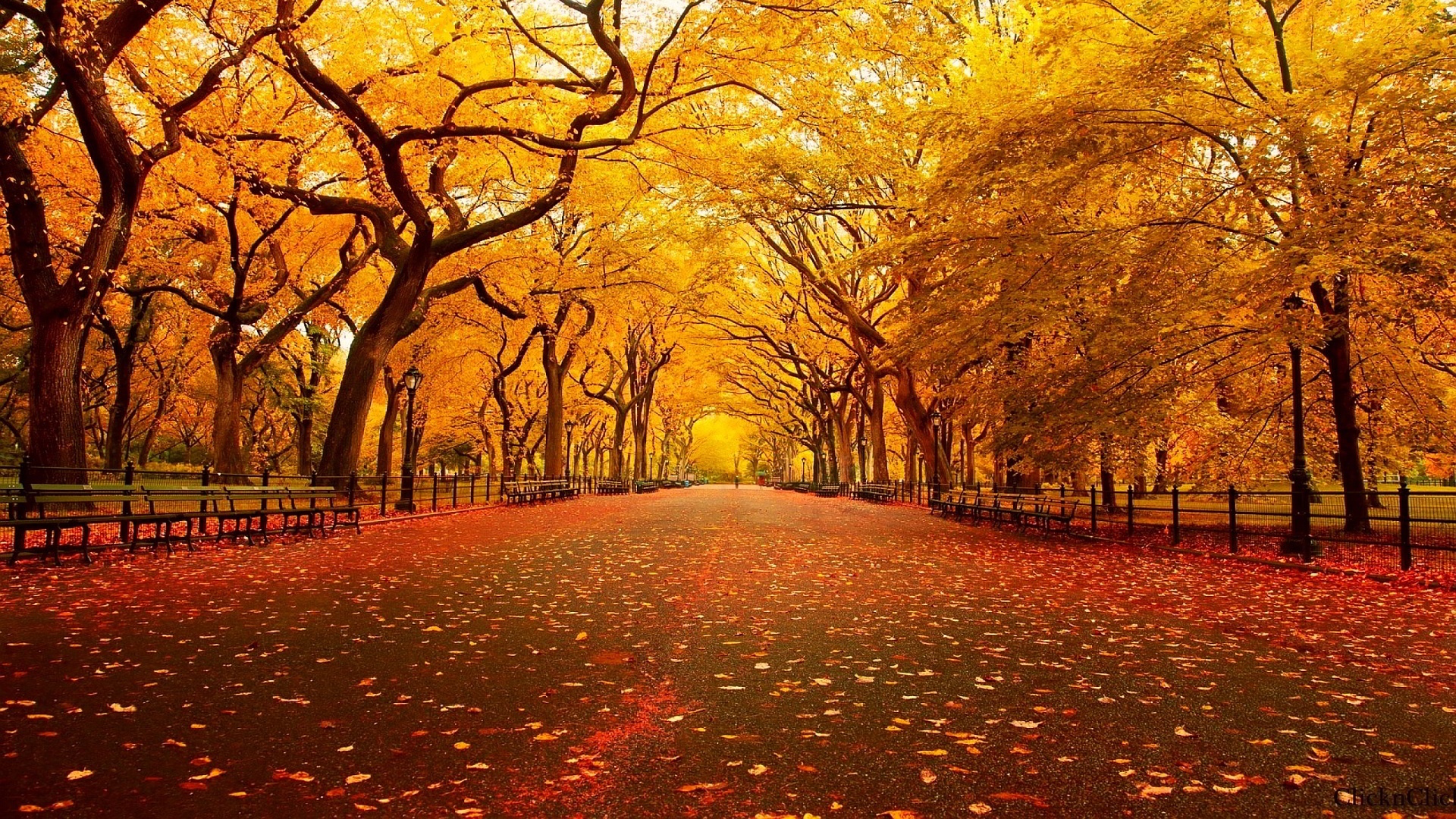 I see the sunGoing down slowlyAs I watch on bedThe moon goes upAnd the sun comes downAs the nights get shorterAs the trees get bareWith all its leafs on the groundAs I lay on my bedThe sun is downThe moon is upI can see the starsIn the skyI can see my dreamsFlowing in the cold airI am thankful for my familyMy mom and dadI am thankful for my siblingsMy two brothersI am thankful for everythingThat has happened in my life                                                By: Emily Kheyfets 